Welcome to Osprey Geometry Honors    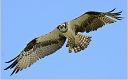 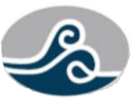 Student Name: __________________________________ Date: ____________________ Block: _______2018-2019         Old Donation School Home of the Edward E. Brickell Academy for Advanced Academics and Arts         Mrs. Li        COURSE INFORMATION You have been invited to join a exciting journey of learning - Geometry Honors, a high school credit-bearing mathematics course  designed to prepare students for Scientific, Technology, Engineering, and Mathematics (STEM) fields. This course focuses on the development of problem-solving and critical-thinking skills while exploring topics / units including Reasoning and Proof, Foundaions of Geomery, Lines and Their Relationships, Triangles and Their Relationships, Polygons and Quadrilaterals, Similarity, Right Triangles, Circles, Area and Volume, and Transformations. Detailed course information and related Virginia Beach Instructional Objectives can be found at https://www.vbschools.com/academic_programs/course_guides/high_school_course_informationThe related Virginia SOLs can be found at http://www.doe.virginia.gov/testing/sol/standards_docs/mathematics/index.shtml.ATTENDANCEThe high school attendance policy applies to Geometry Honors.  Students absent more than six (6) times (excused or unexcused) per semester will be assigned an E for the semester unless a waiver is obtained. SUPPLIES Geometry students will need the following materials in addition to paper, pencils, and pens that will need to be replenished as needed.A compass (non-slipping)A ruler (cm and in)A protractor An online graphing calculator https://www.desmos.com/calculator or a school issued TI-84 Plus calculator upon requestA binder (or a section of a big binder),  dividers, and loose-leaf graph paperA box of tissues (if you need it in classroom)ORGANIZATIONStudents may use an organization method that suits individual needs. It is recommended that students keep a 3-ring binder (or a dedicated section of a binder) notebook with all geometry related materials placed in 4 sections (4 Quarters: Q1, Q2, Q3, and Q4) in ascending date order. The notebook will provide a quick reference to students as they review the content materials covered in classes and help them study for graded assessments.         STUDENT CONDUCT All students are expcted to follow the following classroom etiquette that reflects the division’s Code of Student Conduct and Old Donation School’s Honor Code:          “I will have the courage to act with integrity, choosing to demonstrate honesty, responsibility, self-control, and respect in my words and actions.” Remain silent during morning  / afternoon announcements.Be in class on time.  Come to class prepared with necessary materials. Leave food / drinks outside of class.(Spill-proof bottle filled with plain water is fine)Encourage one another with positive comments. Help others when a concept is understood more quickly than others.Summon your best effort. Ask clarifying questions.Actively participate in class activities. Remain on task.Treat others as you would want to be treated.Handle learning materials respectfully.Leave the classroom as you found it or better.Use the restroom during class changes or class work time if not a emergency.EXTRA HELPStudents are expected to take responsibility for their own learning and seek timely clarification / help when concepts are not fully grasped. Tutoring or extra help session(s) is offered after school / during lunch on designated day(s).  Students may ride the activity bus home for after school work sessions. Students are encouraged to bring a snack lunch and have the planner signed by the teacher prior to attending a lunch work session.MAKE-UP WORKIt is the student’s responsibility to proactively communicate (electronically, a learning buddy, or in person) with the teacher for all make-up work. Assignments due on the date of the absence should be turned in upon the student’s immediate return to school. Missing work should be made up within a reasonable timeframe. If a student misses a quiz or test, it should be taken during lunch or after school on the day they return unless other arrangements have been made. If a student misses the day before a test day, he / she is still expected to take the quiz / test the day it is scheduled. Ajustments will be made in special situations.COMMUNICATIONUnless requested, generally only school issued progress reports will be sent home.  Patents should check the live gradebook to monitor their student’s progress. Grades usually are updated weekly or as assignments are graded. Please remember that some assignments require more time than others to be thoroughly assessed. Although 8th graders should be capable of accepting responsibility, they may still need parental support to remain focused and motivated to succeed. Parents please encourage your student to complete all assignments regularly and seek extra help when needed. If there are questions concerning a graded assignment, please first check with your student and then feel free to contact the teacher who can be most easily reached at xili@vbschools.com. Parents please sign up for Osprey weekly email to stay abreast of upcoming class / team events. Don’t hesitate to contact the teacher should any questions / concerns arise. Our geometry class portal is Schoology. The Osprey team website also houses a Geometry webpage.              COLLABORATIONWhen collaboration is permitted, it will be specifically stated. When working with a partner or in a group, each student is responsible for contributing their valuable share to the group process.  In any learning process, it is not cheating to help someone understand a concept or a problem but it is cheating to allow someone to copy work / answers or to copy someone else’s work / answers. For VBCPS policies related to this topic, please =visit http://www.vbschools.com.                     GRADINGEach nine-week grade will be determined by total points. A variety  of assignments provide students with both the challenge and the support needed to achieve mastery of skills and content. Some small assessments may not necessarily be announced. The grading focus will be on the process as well as the correct answer.  Therefore, partial credit may be given when appropriate. A student may be given an alternative assignment to meet the student’s learning needs. Some assessments may be assigned to complete at home. In order to perform well on each assessment, students are expected to work hard on a daily basis, seek timely clarifiation needed, and complete all assignments to their best ability.  Corrections may be offered for students to relearn concepts and improve grades.  If a student does not make effort regularly on assignments, or the student needs extra support, he / she will need to work with the teacher after school or during lunch. EFFORT IN WORKStudents are expected to thoughtfully try each and every problem assigned. If the first attempt does not work, they should try a different approach. An effective method is to draw and label a sketch with given information. Neceaasry work should be shown in pencil in an organized manner. All problems attempted on ungraded assignments should be checked and corrected for learning. Students who do not show work processes or do not check / correct their work are most likely not to thoroughly learn the concepts.           HOMEWORK Each assignment in this class is purposeful and mearningful. Homework is designed as an extention of class or reinforcement of concepts / skills learned. Most times students’ homework is to just finish the classwork. The homework  is not a simple worksheet but a combination of  investigations, concetps, examples, application / practice problems. It should be completed and revised to contain correct info for future reference. Class time is often used to discuss and correct any student misunderstandings from the homework. When homework is not completed on time, it impacts that day’s learning. Habitually not completing assignments impacts student performance.        Planners should be used as the primary means of recording daily homework displayed in classroom. Completed and corrected homework is usually due at the beginning of next class.          It is suggested that students complete at least part of their homework the night it is assigned. This allows students to begin the assignment with the material fresh in their minds so there is time to deal with problems such as internet access, printer issue, or need for clarification next day. CLASSWORK Classwork pertains to any in-class learning opportunities such as pre-assessments / warm ups, post concept checks, exit / entrance tickets, inquiry activities, web quests, concept application / practices, learning labs, presentations, hands-on investigations, math writings, online or in class discussions, etc. Some classwork are for evaluation purpose. Students are encouraged to compile a work portfolio or keep a running grade sheet at home. The idea is to help students self-reflect and take responsibility for setting learning goal. It allows students to see the process of meeting  those learning goals.PARTICIPATIONActive participation in learning may be displayed as involvement in class or online work / discussions, attentiveness and being on task in class, diligence and good effort in assignments, quality learning products, seeking timely clarification when needed in/out class, and appropriate class behaviors. Active participation in learning activities leads to growth.         ONLINE RESOURCESA valuable open web resource for learning geometry constructions is  www.mathopenref.com. It features animations and justifications of almost all the constructions we will learn throughout the school year.                BYOD (optional)Student mobile devices may be used  in class from time to time for technology enhanced learning activities. They should remain off when not in use for instructional purposes.        PROPERTY OF SCHOOLParents are reminded that all student papers, assessments, etc. are the property of Old Donation School and the instructor. These items may be sent home at the teacher’s discretion. Some student work may be retained or scanned to be used as exemplars in the future.  Any parent wishing to view any materials should contact the teacher.HAVE A GREAT YEAR!I am committed to helping each student in our class achieve his / her geometry learning goals through effort and persistence. I look forward to collaborating with parents to make this year memorable and successful. Please print your name and sign below (or the slip given) indicting that you have read and understand the class expectations.  This class expectations will also be accessible online at our class portal for future reference._____________________________ Student name (printed) _____________________________    Student signature___________________________Date_____________________________Parent name (printed) _____________________________Parent signature_____________________________Date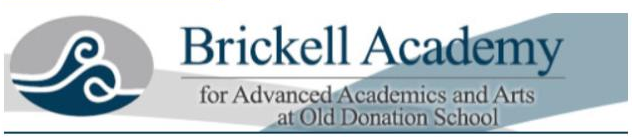 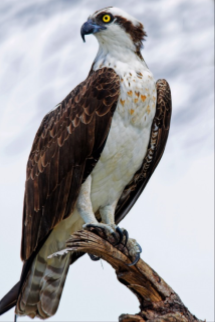 Online textbook not available since 2017-20188th Grade  school-wide supplies (update?)binder(s) with dividers and paperpencils/pensa compass, ruler, and protractor2 composition notebookspersonal ear buds for technology enhanced lessons